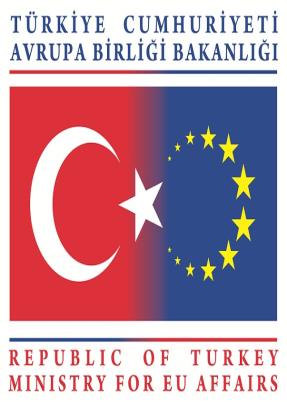 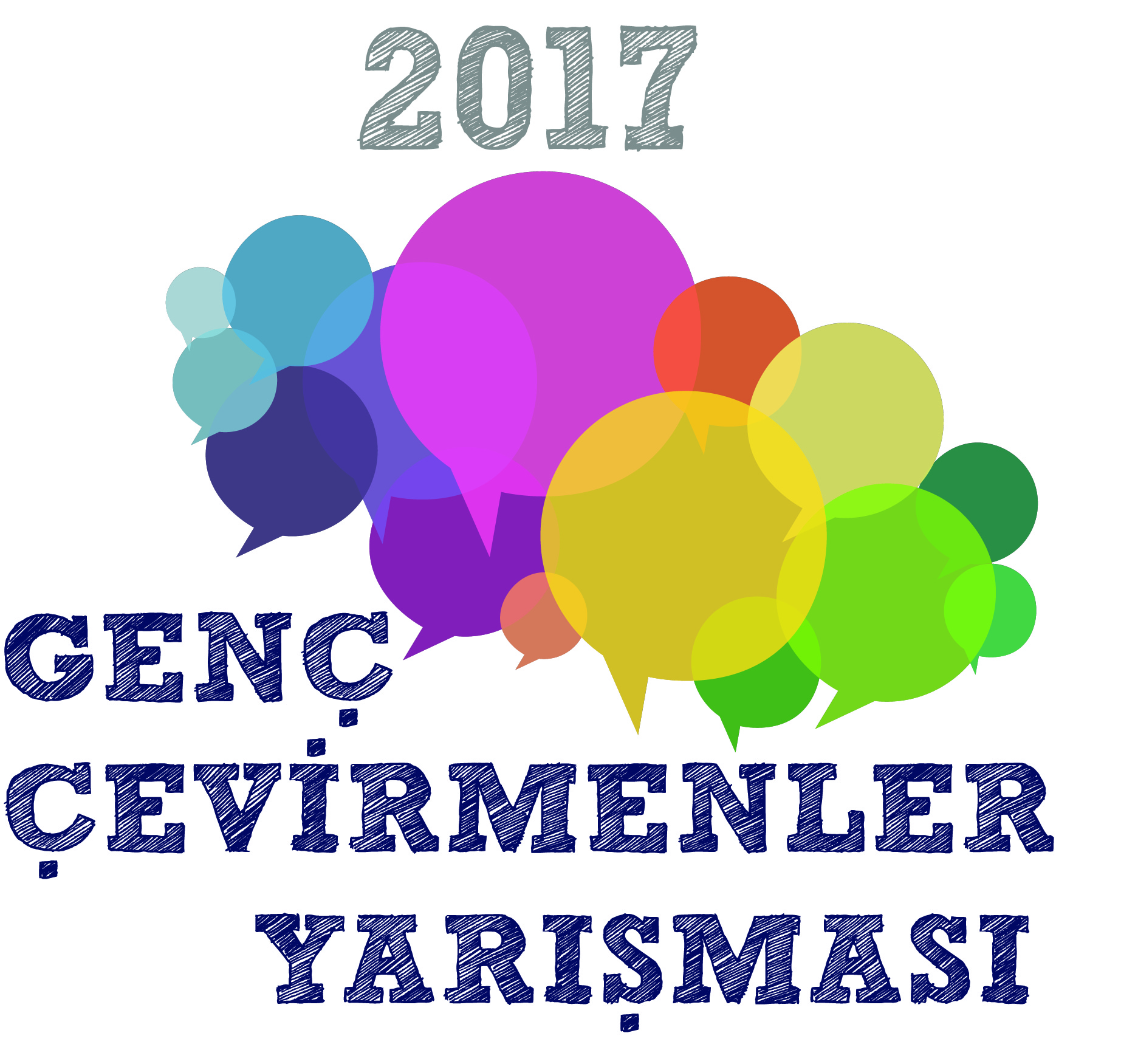 REGULATION (EU) No 526/2013 OF THE EUROPEAN PARLIAMENT AND OF THE COUNCILof 21 May 2013concerning the European Union Agency for Network and Information Security (ENISA) and repealing Regulation (EC) No 460/2004(Text with EEA relevance)THE EUROPEAN PARLIAMENT AND THE COUNCIL OF THE EUROPEAN UNION,Having regard to the Treaty on the Functioning of the European Union, and in particular Article 114 thereof,Having regard to the proposal from the European Commission,After transmission of the draft legislative act to the national parliaments,Having regard to the opinion of the European Economic and Social Committee,Acting in accordance with the ordinary legislative procedure,Whereas:(1) Electronic communications, infrastructure and services are essential factors, both directly and indirectly, in economic and societal development. ……(3) Regular assessment of the state of network and information security in the Union, based on reliable Union data, as well as systematic forecast of future developments, challenges and threats, both at Union and global level, is therefore important for policy makers, industry and users.…(50) The Agency should comply with the provisions applicable to the Union institutions, and with national legislation regarding the treatment of sensitive documents.…(56) Regulation (EC) No 460/2004 should be repealed,HAVE ADOPTED THIS REGULATION…SECTION 1SCOPE OBJECTIVES AND TASKSArticle 1Subject matter and Scope1. This Regulation establishes a European Union Agency for Network and Information Security (ENISA, hereinafter ‘the Agency’) to undertake the tasks assigned to it for the purpose of contributing to a high level of network and information security within the Union ……Article 3 Tasks 1. Within the purpose set out in Article 1, and in order to attain the objectives set out in Article 2, whilst respecting Article 1(2), the Agency shall perform the following tasks: (a) support the development of Union policy and law, by: (i) assisting and advising on all matters relating to Union network and information security policy and law; (ii) providing preparatory work, advice and analyses relating to the development and update of Union network and information security policy and law; …(b) support research and development and standardisation.…Article 17 Confidentiality 1.Without prejudice to Article 18, the Agency shall not divulge to third parties information that it processes or receives in relation to which a reasoned request for confidential treatment, in whole or in part, has been made.…3. The Agency shall lay down, in its internal rules of operation, the practical arrangements for implementing the confidentiality rules referred to in paragraphs 1 and 2.…Article 18Access to documents1. Regulation (EC) No 1049/2001 shall apply to documents held by the Agency.2. The Management Board shall adopt arrangements for implementing Regulation (EC) No 1049/2001 within six months of the establishment of the Agency.3. Decisions taken by the Agency pursuant to Article 8 of Regulation (EC) No 1049/2001 may be the subject of a complaint to the Ombudsman under Article 228 TFEU or of an action before the Court of Justice of the European Union under Article 263 TFEU.…Article 28Languages1. Regulation No 1 of 15 April 1958 determining the languages to be used in the European Economic Community shall apply to the Agency. The Member States and the other bodies appointed by them may address the Agency and receive a reply in the official language of the institutions of the Union of their choice.2. The translation services required for the functioning of the Agency shall be provided by the Translation Centre for the Bodies of the European Union.…Article 30 Participation of third countries 1.The Agency shall be open to the participation of third countries which have concluded agreements with the European Union by virtue of which they have adopted and applied Union legal acts in the field covered by this Regulation.…Article 37Entry into forceThis Regulation shall enter into force on the day following that of its publication in the Official Journal of the European Union. This Regulation shall be binding in its entirety and directly applicable in all Member States. Done at Strasbourg, 21 May 2013. For the European Parliament 						For the CouncilThe President 									The PresidentM. SCHULZ 									L. CREIGHTON